Курсовое проектирование по курсу «Детали оборудования электронной промышленности и основы конструирования»Дополнительное задание:Ввод в вакуум - А1Вал - А3Червяк - А3Корпус - А2Крышка – А3Исходные данныеМощность на выходном валу привода – 0,35 кВтЧисло оборотов в мин выходного вала привода – 18 об/минСхема привода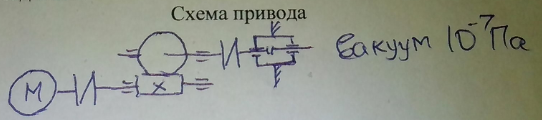 